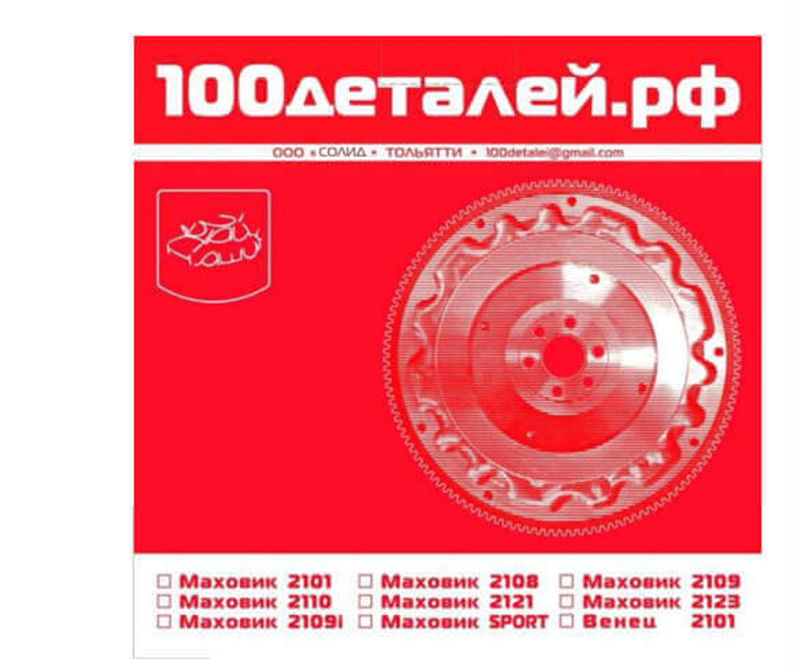 Общество с ограниченной ответственностью«СОЛИД»ИНН	6324090510КПП	632401001ОГРН	11863130288354445007 РФ, Самарская область г. Тольятти ул. Новозаводская 2а, стр.198, оф. 2ТЕЛ:89276044640Коммерческое предложениеОтправка заказа потребителю возможна любыми транспортными компаниями, находящимися в г. Тольятти, по желанию заказчика. Услуги транспортной компании оплачивает заказчик.Заказать интересующий Вас товар вы можете по телефону 89276044640, или по электронной почте 100detalei.ru@mail.ru , или лично на территории ООО "УК "Рынок-Ставр", ангар 4, место № 32в г. Тольятти.Директор	Куликов С.Е..НеоблегченныемаховикиРозницаруб.При заказе до 100000руб.При заказе от 100000руб.21011500145021091750170021101750170021213----------21231850180021176--------------2181195019002109/10195018502110/01195018502123/1219501850Облегченные маховикиРозницаруб.При заказе до 100000руб.При заказе от 100000руб.210122002000210922002000211022002000212132200200021232200200021176265024502181240022002109/10220020002110/01220020002123/1222002000Маховик стальной независимо от модели80007000Маховик алюминиевыйне зависимо от модели